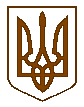 УКРАЇНАБаришівська селищна  рада                                                 Баришівського району                                                     Київської областіР І Ш Е Н Н Я             23.01.2019                                                                                            № 29-03-07Про внесення змін до рішення Баришівської селищної ради  № 09-01-07 від 09.01.2019   «Про затвердження переліку і персонального складу постійних комісій селищної ради та про затвердження Положення про постійні депутатські комісії Баришівської селищної ради»Відповідно ст. 47 Закону України «Про місцеве самоврядування в Україні»,  з метою  приведення у відповідність Баришівська  селищна рада вирішила:Внести зміни до рішення Баришівської селищної ради Баришівської  району Київської області № 09-01-07 від 09.01.2019 Затвердити склад комісії з питань торгівлі, громадського харчування, побутового обслуговування, розвитку підприємництва, промисловості, транспорту і зв’язку :     Голова постійної комісії – Стешенко Валерій Володимирович     Члени постійної комісії:     - Демиденко Ніна Олегівна;     - Цвілій Тетяна Олексіївна;     - Чорнобай Анатолій Васильович.     3.Оприлюднити дане рішення на офіційному  веб-сайті Баришівської        селищної ради.    4. Рішення набуває чинності  з дня його оприлюднення.    5. Контроль за виконанням цього рішення покласти на постійну комісію з         питань прав людини, законності, депутатської діяльності, етики та          регламенту.Селищний голова                                                                       О.П. Вареніченко